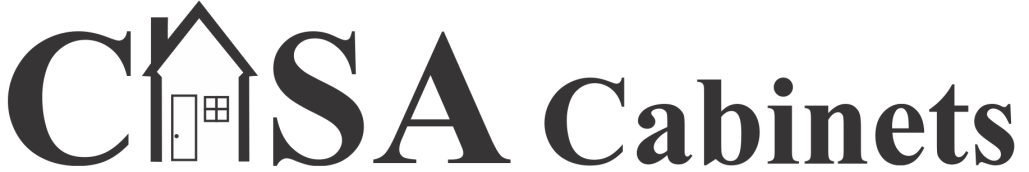 9006 Hyssop Drive, Rancho Cucamonga, CA 91730Tel: (909) 476-8428    Fax: (909) 476-8438    Email: casacabinets@yahoo.com  SHOWROOM SAMPLE PROGRAMThe purpose of our Showroom Sample Program is to encourage qualified vendors to inspect the quality of our cabinets and to display our products in their showrooms.  Program Details:Purchase and pay for samples of your choice.  You can select our sample doors, one or two cabinets or even enough cabinets for a complete kitchen.You will receive 25% off each subsequent orders until the total discount equals to the price of the samplesFor example:You paid $500 in sample cabinets.Your next kitchen order is $1200. You will get $300 off that kitchen order (25% off $1200)You purchase another kitchen for $1600.  You will get $200 off that kitchen orderNow your samples are free!As Conditions for participation in the Casa Cabinets Showroom Sample Program you and your company agree to the following terms:Showroom sample program is subject to review.  Vendors must show Vendor can only take advantage of our sample program one-time for each color/style that we carryYour company is responsible for all freight charges associated with shipping our product to you and return freight charges if applicable. Freight charges and sales taxes are not used in calculating sample pricing